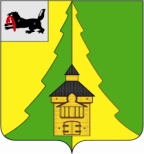 Российская ФедерацияИркутская областьНижнеилимский муниципальный районАДМИНИСТРАЦИЯПОСТАНОВЛЕНИЕ От «25» августа 2020г.  №  742 г. Железногорск-Илимский«О поощрении Благодарственным письмом мэра Нижнеилимского муниципального района»Рассмотрев материалы, представленные администрацией Нижнеилимского муниципального района, в соответствии с Постановлением мэра Нижнеилимского муниципального района № 1169 от 27.12.2016г. «Об утверждении Положения о Благодарственном письме мэра Нижнеилимского муниципального района», администрация Нижнеилимского  муниципального  района	ПОСТАНОВЛЯЕТ:1. Поощрить Благодарственным письмом  мэра  Нижнеилимского муниципального района «За многолетний добросовестный труд, чуткость и отзывчивость, высокий профессионализм, эффективное сотрудничество с районной администрацией в решении вопросов местного значения, инициативность и личный вклад в развитие Нижнеилимского района. Надеюсь, на дальнейшую успешную работу в достижении единых целей и задач развития Приилимья»:1.1. Батурину Ольгу Викторовну – депутата Думы Нижнеилимского муниципального района.1.2. Березовского Дмитрия Викторовича – депутата Думы Нижнеилимского муниципального района.1.3. Березовского Павла Николаевича – депутата Думы Нижнеилимского муниципального района.1.4. Боровикову Галину Васильевну – депутата Думы Нижнеилимского муниципального района.1.5. Иващенко Олега Ивановича – депутата Думы Нижнеилимского муниципального района.1.6. Ильина Андрея Владимировича – депутата Думы Нижнеилимского муниципального района.1.7. Каспорскую Светлану Николаевну – депутата Думы Нижнеилимского муниципального района.1.8. Квятковского Павла Леонидовича – депутата Думы Нижнеилимского муниципального района.1.9. Прокаеву Татьяну Владимировну – депутата Думы Нижнеилимского муниципального района.1.10. Пушмина Вениамина Николаевича – депутата Думы Нижнеилимского муниципального района.1.11. Романова Сергея Леонидовича – депутата Думы Нижнеилимского муниципального района.1.12. Русанову Ольгу Павловну – депутата Думы Нижнеилимского муниципального района.1.13. Саличеву Марину Васильевну – депутата Думы Нижнеилимского муниципального района.1.14. Скорикову Любовь Анатольевну – депутата Думы Нижнеилимского муниципального района.1.15. Фёдорова Сергея Владиславовича – депутата Думы Нижнеилимского муниципального района.1.16. Чернову Яну Александровну – депутата Думы Нижнеилимского муниципального района.1.17. Черных Татьяну Петровну – депутата Думы Нижнеилимского муниципального района.2. Данное постановление подлежит официальному опубликованию в периодическом печатном издании "Вестник Думы и администрации Нижнеилимского муниципального района" и размещению на официальном сайте муниципального образования «Нижнеилимский район».3. Контроль   за  исполнением  настоящего  постановления  возложить на заместителя мэра района по социальной политике Т.К. Пирогову.Мэр района	                                      М.С. РомановРассылка: дело-2; АХО;  Дума Нижнеилимского муниципального района; пресса.А.И. Татаурова30691 